ŠPORTNI DAN                                                                                               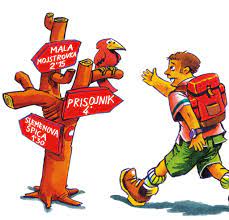 V petek , 19. novembra 2021,  bomo organizirali 1. športni dan.  Zaradi epidemioloških razmer smo  primorani tudi tokrat spremeniti vsebino športnega dne.  Ker je v petek napovedano suho in še dokaj toplo vreme, bomo izkoristili bližino Golovca in se odpravili na pohod v različnih smereh.  Oprema: planinski čevlji ali  superge z debelejšim podplatom iz narezane gume, udobne pohodne hlače ali trenerka, bombažna majica ali srajca, topel pulover, VETROVKA  ali tanjša bunda,  kapa, tanjše rokavice ter obvezno NAHRBTNIK za osebne stvari in malico. Priporočamo tudi pohodne palice. S seboj imejte samo:Negazirane pijače, v primerni embalaži (0,5 l), npr. čaj, voda ter mogoče čokolado, energetske tablice.., šolsko malico. Slane dobrote ne spadajo med zdravo prehrano in so popolnoma neprimerne za športne dneve.Ne pozabite tudi na to, da vse smeti prinesemo nazaj v šolo oziroma domov. Učenci, ki so v karanteni in se šolajo na daljavo, bodo imeli  naloge za športni dan v spletnih učilnicah.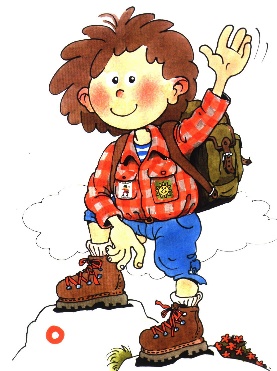 Vodja ŠD: Darja Borovšek6.a Zbor ob 8.00 v matični učilnici Samo testiranje na SARS  – CO V -2 Tradicionalni zajtrk  in malica 8.45 Pohod smer : OŠ B. Jakca -  podhod Litijske ceste -   Blažev Grič – greben Golovca - Mazovnik  - Hrušica – Pst – Fužine – šola . Če ne najdete smerokazov si pomagajte z GOOGLE mapom. Albina Milek,  Darja Borovšek6.b karantena6.cZbor ob 8.00 v matični učilnici Samo testiranje na SARS  – CO V -2 Tradicionalni zajtrk  in malica 8.45 Pohod smer : OŠ B. Jakca -  podhod Litijske ceste -   Blažev Grič – greben Golovca - Mazovnik  - Hrušica – Pst – Fužine – šola . Če ne najdete smerokazov si pomagajte z GOOGLE mapom. Anja Kos,  Karmen Vergolin 7.a  Zbor ob 8.15 v matični učilnici Samo testiranje na SARS  – CO V -2 Tradicionalni zajtrk  in malica 9.00 Pohod Smer:  OŠ B. Jakca -  podhod Litijske ceste – po Litijski cesti , mimo kitajske restavracije in  križišča s Kajuhovo, do  poti na Golovec nasproti bivše  gostilne. Nadaljujete   do Observatorija, nato pa po grebenu Golovca do  PST  do Hrušice – Fužinski grad  - šola.   Pri iskanju poti si pomagajte z GOOGLE mapom .Nina Pevec, Dajana Trifunović7.b Zbor ob 8.15 v matični učilnici Samo testiranje na SARS  – CO V -2 Tradicionalni zajtrk  in malica 9.00 Pohod Smer:  OŠ B. Jakca -  podhod Litijske ceste – po Litijski cesti , mimo Špara,  kitajske restavracije in  križišča s Kajuhovo.   Na Golovec zavijete po poti,  nasproti bivše  gostilne. Nadaljujete   do Observatorija, nato pa po grebenu Golovca do  PST,  do  Hrušice – Fužinskega gradu  - šole.     Pri iskanju poti si pomagajte z GOOGLE mapom .Erika Kogovšek, Andrej Zrimšek7. c Karantena8.a Zbor ob 8.40 v matični učilnici Samo testiranje na SARS  – CO V -2 Tradicionalni zajtrk  in malica 9.15 Pohod Smer: OŠ B. Jakca -  Fužinski grad – PST Hrušica – Mazovnik –  Blažev grič -  podhod Litijske ceste – šola. Če ne najdete smerokazov si pomagajte z GOOGLE mapom. Aleksandra Jovič, Maja Vovk8.b    karantena9. b  Zbor ob 8. 30 v matični učilnici Samo testiranje na SARS  – CO V -2 Tradicionalni zajtrk   2.in 3. šolska ura predavanje malica11.30 Pohod Smer : OŠ B. Jakca -  podhod Litijske ceste -   Blažev Grič – greben Golovca -  Hrušica – Pst – Fužine – šola. Iztok Podbrežnik, Tomaž Kosmač 9. a Zbor ob 8.15  v matični učilnici Samo testiranje na SARS  – CO V -2 Tradicionalni zajtrk  in malica8.55 Pohod Smer pohoda po Golovcu si določite sami , glede na čas, ki ga imate na razpolago do predavanja.         Pri iskanju poti si pomagajte z GOOGLE mapom. 4. in 5. šolska ura  predavanje Petra Shrestha, Brane Lužar